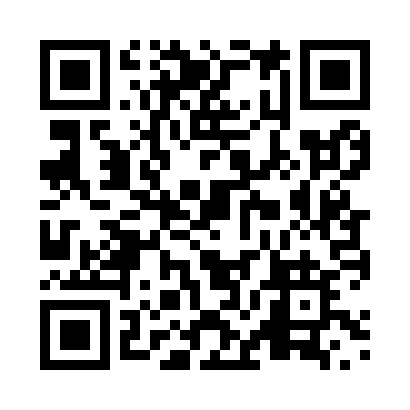 Prayer times for Tunis, Ontario, CanadaWed 1 May 2024 - Fri 31 May 2024High Latitude Method: Angle Based RulePrayer Calculation Method: Islamic Society of North AmericaAsar Calculation Method: HanafiPrayer times provided by https://www.salahtimes.comDateDayFajrSunriseDhuhrAsrMaghribIsha1Wed4:166:021:206:258:4010:262Thu4:146:001:206:268:4110:283Fri4:115:591:206:278:4310:304Sat4:095:571:206:288:4410:335Sun4:065:551:206:288:4510:356Mon4:045:541:206:298:4710:377Tue4:025:521:206:308:4810:398Wed3:595:511:206:318:5010:429Thu3:575:491:206:328:5110:4410Fri3:555:481:206:338:5210:4611Sat3:525:461:206:348:5410:4812Sun3:505:451:206:348:5510:5113Mon3:485:441:206:358:5710:5314Tue3:455:421:206:368:5810:5515Wed3:435:411:206:378:5910:5816Thu3:415:401:206:389:0111:0017Fri3:395:381:206:389:0211:0218Sat3:375:371:206:399:0311:0419Sun3:345:361:206:409:0411:0720Mon3:325:351:206:419:0611:0921Tue3:305:341:206:419:0711:1122Wed3:285:331:206:429:0811:1323Thu3:265:321:206:439:0911:1524Fri3:265:311:206:439:1111:1625Sat3:255:301:206:449:1211:1626Sun3:255:291:216:459:1311:1727Mon3:245:281:216:459:1411:1728Tue3:245:271:216:469:1511:1829Wed3:245:261:216:479:1611:1930Thu3:235:251:216:479:1711:1931Fri3:235:251:216:489:1811:20